6A1 NHÌN LẠI MỘT CHẶNG ĐƯỜNG	4 tháng trôi đi thật nhanh chóng. Điều đó cũng có nghĩa là một học kì đã đi qua. Có những hân hoan, có những hụt hẫng, có cả những thất vọng tràn trề, nhưng hơn tất cả, đó là có sự nỗ lực không ngừng. 	Học kì đầu tiên của bậc THCS, các con học sinh lớp 6A1 không được đến trường học trực tiếp mà phải học qua "màn ảnh nhỏ" của ti vi, điện thoại hoặc máy tính bàn, laptop với những khó khăn, thiệt thòi rất lớn. Song không vì vậy mà các con trở nên ỉ lại, thiếu ý thức. Từng ngày, từng ngày, các con tiến bộ hơn lên. Đó là một điều đáng mừng cho bố mẹ và các thầy cô giáo. Cuối học kì, khi thời gian cán đích, các con cũng đã đạt được những thành quả đáng khích lệ, ngợi khen. Để nhìn lại, thầy giáo chủ nhiệm đã tổ chức buổi sơ kết học kì 1 vào thứ năm, ngày 27/01/2022. Trong buổi sơ kết, thầy giáo và các con đã cùng xem lại những video tổng hợp hoạt động học tập, ngoại khóa của lớp, những sản phẩm của các con đã sáng tạo được trong học kì vừa qua. Đặc biệt, các con cũng đã được vinh danh vì sự nỗ lực, cố gắng cũng như sự đóng góp, cống hiến của mình cho tập thể lớp. 	Kết thúc buổi sơ kết, các con được thưởng thức một vài tiết mục văn nghệ do các thành viên trong lớp biểu diễn. Đó là ca khúc Perfect dưới sự thể hiện của bạn Nguyễn Chu Nhã Cầm; đó là tiết mục nhảy hiện đại của bạn Nguyễn Trần Bảo Linh.	Dưới đây là đường link padlet của buổi hoạt động: https://padlet.com/nguyenquan12989/galasokethocki1Còn đây là một số hình ảnh của buổi sơ kết: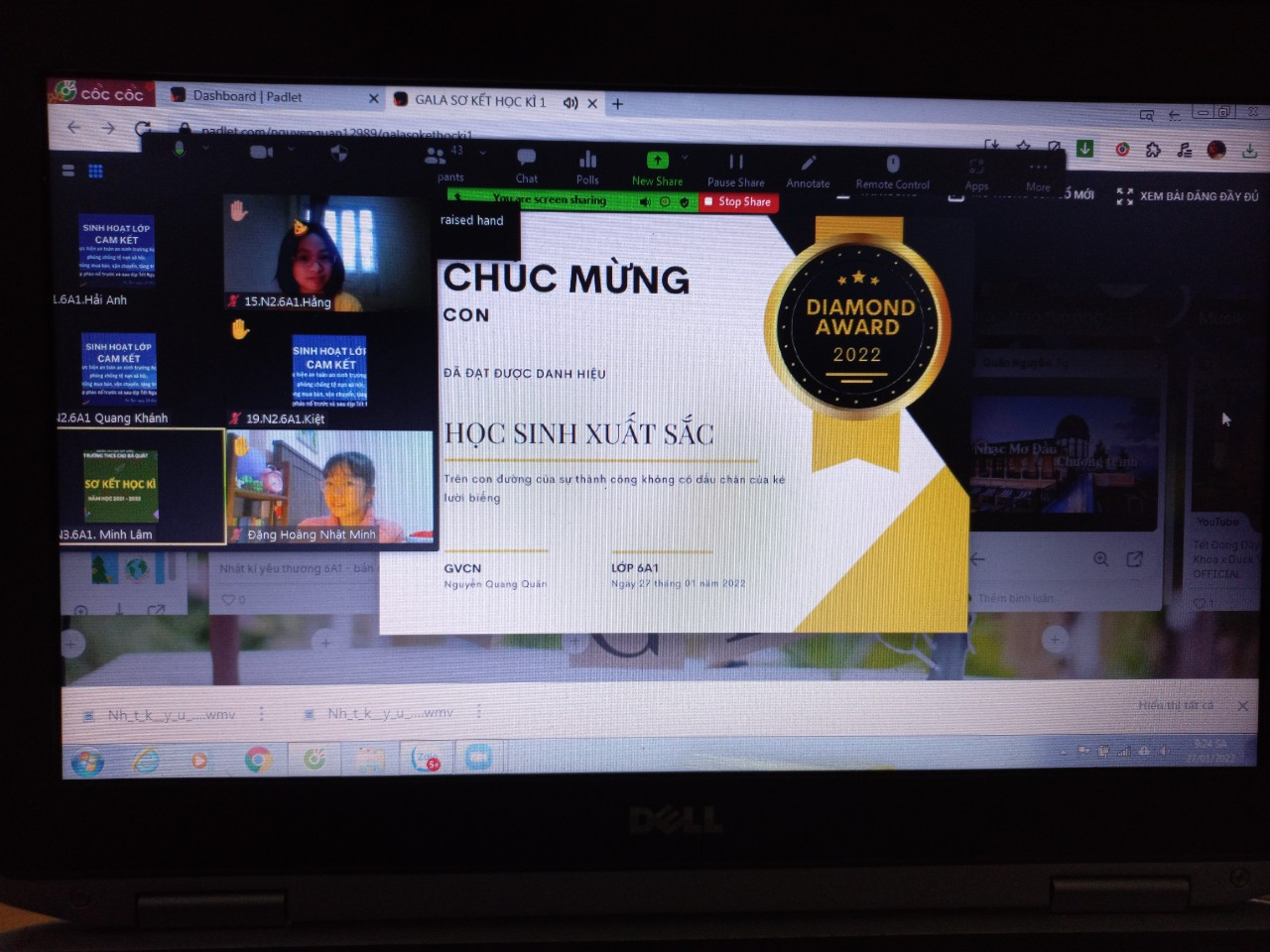 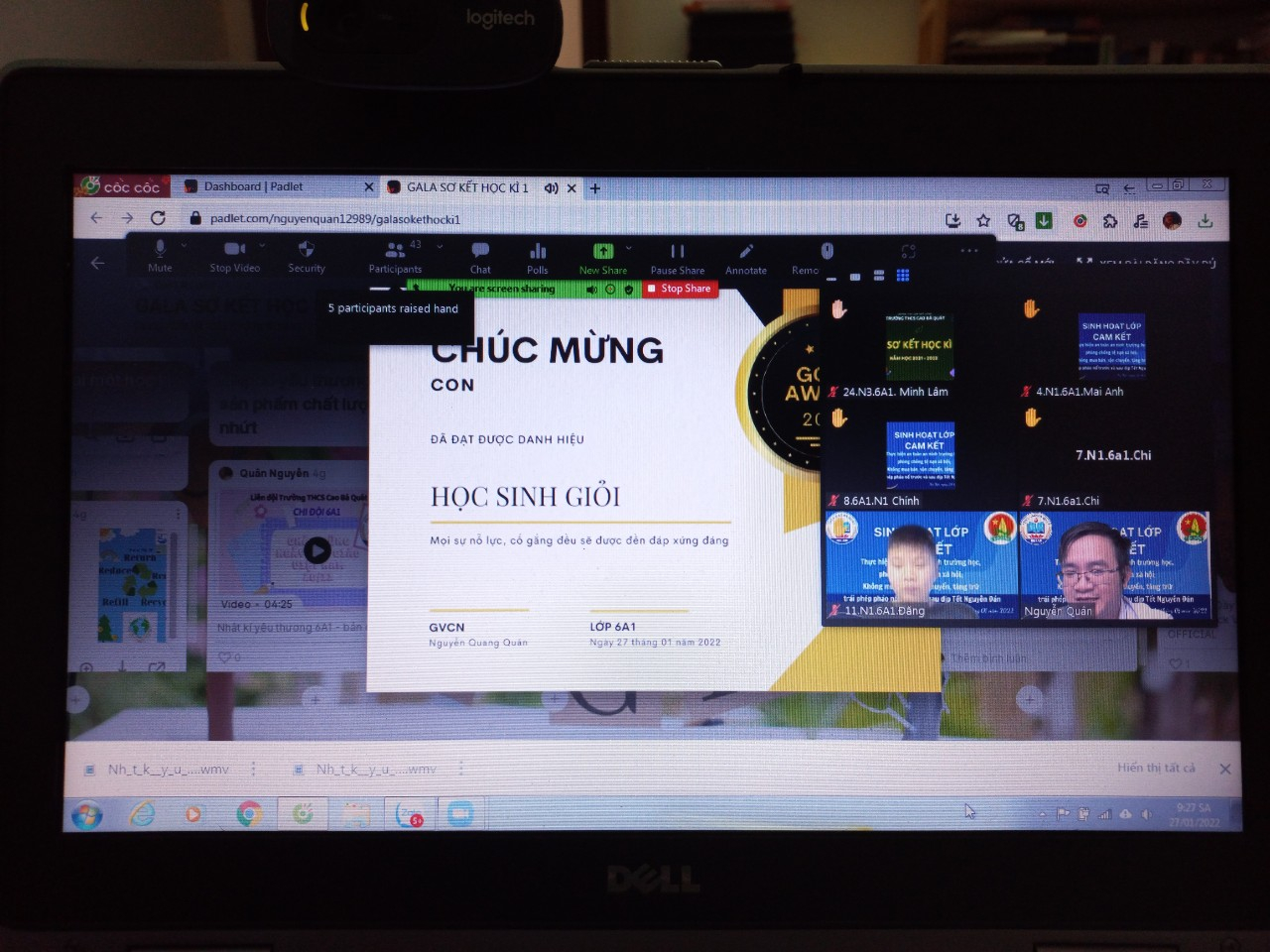 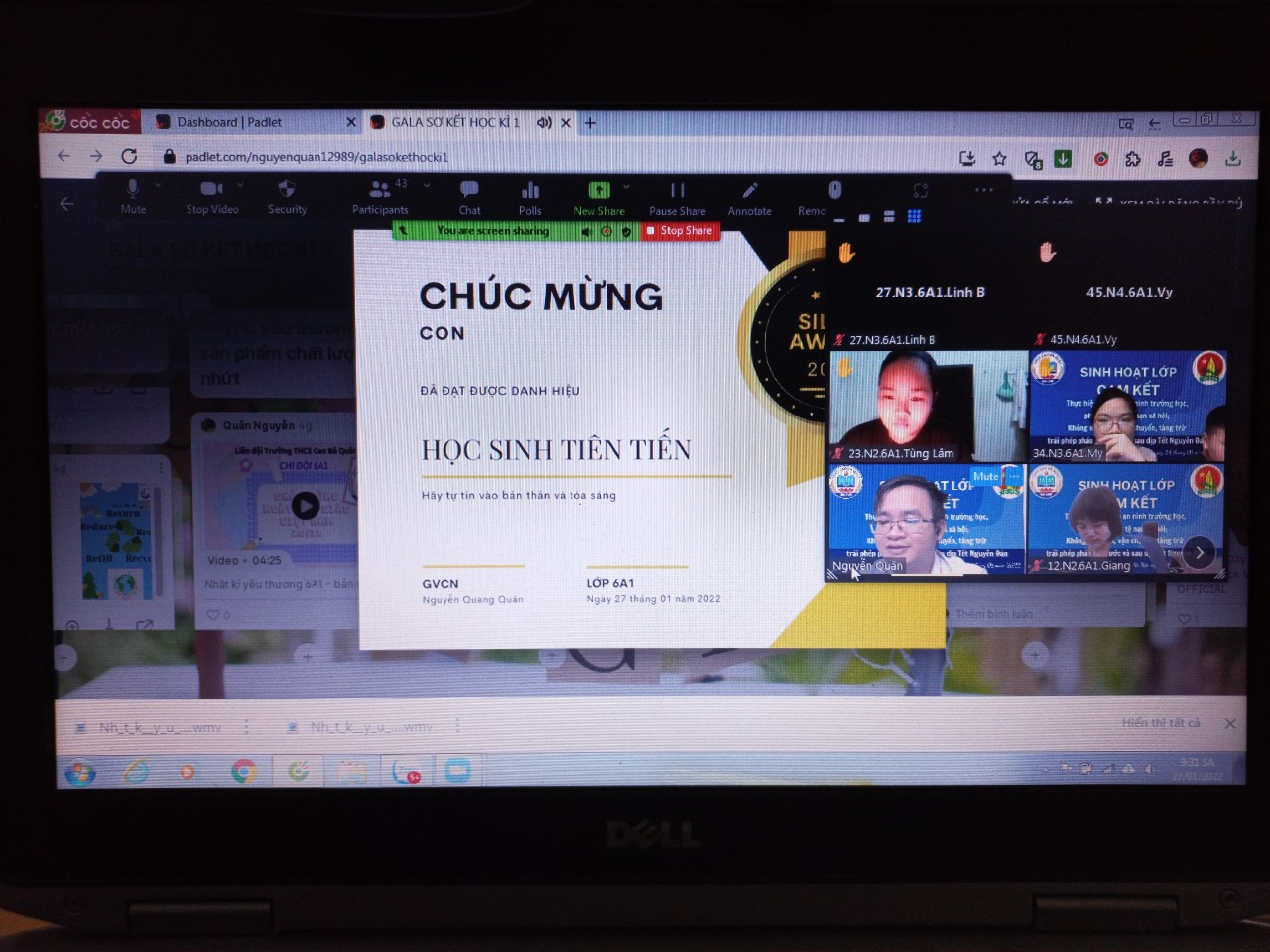 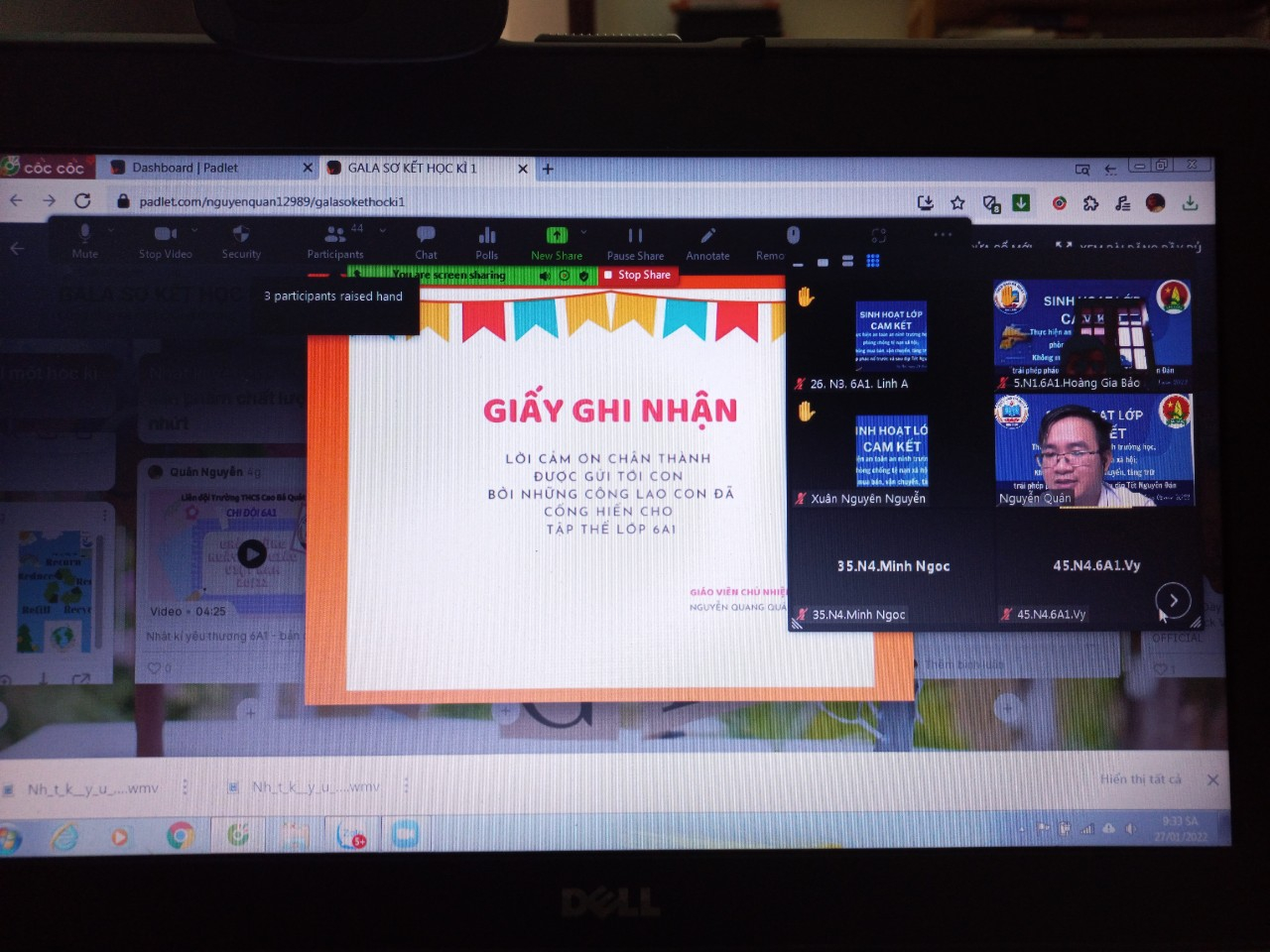 